Piargy 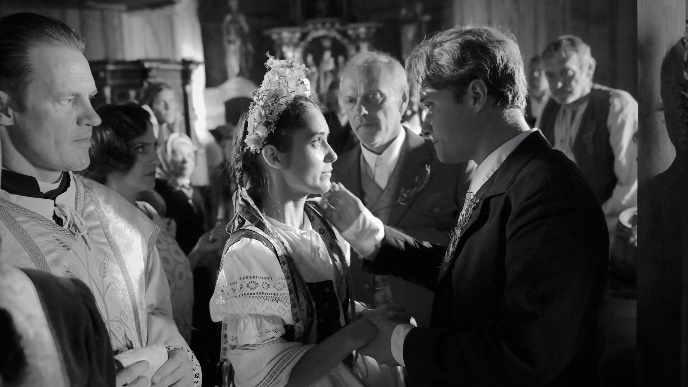 Milostný príbeh o nejasnej vine, láske a krutom treste Premiéra: 22. 9. 2022 ARINA, RTVS,  i/o post,Story Scope, Tomaja groupRéžia: Ivo TrajkovNámet a scenár: Jana Skořepová, Ivo TrajkovKamera: Peter BencsikStrih: Michal Reich Zvuk: Ivo Heger, Juraj Baláž Hudba: Kiril Džajkovski Producenti: Silvia Panáková, Erik PanákHrajú: Judit Bárdos, Attila Mokos, Lucia Klein Svoboda, Daniel FischerLucia Siposová, Jana Kvantiková, Jana Oľhová, Péter Nádasdi, Marián Geišberg, Ivan MartinkaDedina Piargy bude žiť hriešnym životom, pokiaľ v jednu fašiangovú noc celkom nezmizne. Akoby ju čerti odniesli s ľuďmi, domami aj zvieratami. Naplnia sa proroctvá starej vedmy Uli (Jana Oľhová) o príchode ancikrista a krutom treste?Dej filmu, ktorý vznikol na motívy novely Františka Švantnera nás zavedie do dediny PIARGY. Mladá, krásna a chudobná Juliša (Judit Bárdos) tu zaplatí krutú daň za túžbu po lepšom živote. Keď sa vydá za Martina (Daniel Fischer) – syna najbohatšieho statkára, ocitne sa v rodine, kde vládnu tvrdé pravidlá. Nielenže bude čeliť nepríjemnému tlaku svokry, ale nedokáže sa ubrániť ani násilným zvodom svokra (Attila Mokoš). Juliša sa napriek tomu do manželovho otca zamiluje a vznikne ľúbostný trojuholník. Zakázané tajomstvo však neostane dlho utajené a vyťažiť z neho zatúžia všetci. Julišina sestra (Lucia Siposová), ľudia v obci a dokonca aj dedinský kňaz (Peter Nádasdi).V snímke sa okrem ďalších predstavia aj Jana Kvantiková, Ivan Martinka, Lucia Vráblicová, či už zosnulý Marián Geišberg. Realizáciu filmu podporili Ministerstvo kultúry SR, Audiovizuálny fond, SPP, Státní fond kinematografie a Macedonia Film Agency.Prístupnosť: 	nevhodné pre vekovú kategóriu maloletých do 12 rokovŽáner:	milostná drámaVerzia: 	slovenskáStopáž:	100 minFormát:	2D DCP, zvuk 5.1